проект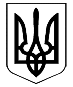 КОЛОМИЙСЬКА РАЙОННА ДЕРЖАВНА АДМІНІСТРАЦІЯКолегія районної державної адміністраціїРІШЕННЯвід _____________                          м. Коломия                                  №________	  Розпорядженням райдержадміністрації від 26.04.2017р. №194 затверджено заходи з енергозбереження та зменшення споживання бюджетними установами енергоносіїв на 2017 рік. На виконання даного розпорядження впродовж звітного періоду відбулось 11 нарад з головними розпорядниками коштів району, на яких розглянуто питання щодо  забезпечення економного використання енергоносіїв, впровадження заходів з енергозбереження, проведення тендерних закупівель тощо.Впродовж 2017 року в бюджетних установах району проведено ряд заходів щодо енергоефективності та енергозбереження. Зокрема, завершено загально-будівельні роботи, в тому числі із енергозбереження, у 8 амбулаторіях та ФАПах. У 6 фельдшерсько-акушерських пунктах проведено заміну пічного опалення на газові конвектори.  У Коломийській центральній районній лікарні, дитячій лікарні, психоневрологічному диспансері, а також у  Лісківському НВК та Гвіздецькій ЗОШ І-ІІІ ст. проведено заміну вікон та дверей. В пологовому будинку здійснено ремонтні роботи по заміні та реконструкції зовнішніх та внутрішніх мереж тепло- та водопостачання. 	У 22 закладах культури  виконано загально-будівельних робіт, зокрема із застосуванням енергозберігаючих технологій, на суму 1,1 млн.грн.	 В опалювальному періоді 2017-2018 років  у бюджетних установах району функціонують 18 котелень, які працюють на альтернативному виді палива (дровах) та 22 котельні, які працюють на природному газі. Відповідно до моніторингу оцінки результатів діяльності Івано-Франківської області за              9 місяців 2017 року Коломийський район за критерієм «Частка бюджетних установ, система опалення яких переведена з газу на альтернативні види палива» займає  третю позицію серед 14 районів області.	 З початку цього року по листопад включно установами району фактично спожито теплоенергоносіїв на суму 18,0 млн.грн. Зменшено споживання природнього газу на 77,1 тис.куб.м, однак  збільшено  споживання теплоенергії на 674 Гкал, електроенергії -  на 131,8 тис.квт.год., води - на 1,9 тис.куб.м.	З метою недопущення кредиторської заборгованості за спожиті енергоносії у поточному році спрямовано 1,5 млн.грн., зокрема, за рахунок перевиконання дохідної частини загального фонду місцевих бюджетів –            0,4 млн.грн., вільних залишків бюджетних коштів – 1,1 млн.грн.	Враховуючи вищенаведене, колегія районної державної адміністрації вирішила рекомендувати:           1. Управлінню освіти, молоді та спорту райдержадміністрації (Г.Микитюк), Коломийській центральній районній лікарні (П.Лесів), комунальному закладу Коломийської районної ради «Коломийський районний центр первинної медико-санітарної допомоги» (Б.Джалапин), Отинійській районній лікарні №1 (В.Кульчицький), територіальному центру соціального обслуговування (надання соціальних послуг) райдержадміністрації (Г.Андрейчук), комунальній установі «Коломийський районний центр соціальної реабілітації дітей-інвалідів Коломийської районної ради» (З.Ясінська), відділу культури райдержадміністрації (Л.Федор):	   1.1. Посилити контроль за споживанням енергоносіїв у натуральних показниках, дотримуватися жорсткого режиму економії бюджетних коштів.	   1.2. До 30.12.2017р. розробити та затвердити заходи з енергозбереження та зменшення споживання підпорядкованими установами енергоносіїв на              2018 рік.	    1.3. Продовжити роботу щодо зміцнення матеріально-технічної бази установ, в тому числі із застосуванням енергозберігаючих технологій.	    1.4. Забезпечити щоденний моніторинг споживання енергоносіїв підпорядкованими установами, проводити аналіз їх використання та дотримання лімітів. Щотижневу інформацію направляти для узагальнення в управління економіки райдержадміністрації.	     1.5.  До 30.01.2018 року  завершити процедури закупівель природного газу, теплової енергії та електроенергії на 2018 рік з укладанням відповідних угод.	     2. Управлінню праці та соціального захисту населення районної державної адміністрації (Л.Стефанюк) забезпечити своєчасне призначення пільг та житлових субсидій населенню за спожиті енергоносії.	     3. Сільським  та селищним головам:	     3.1. Посилити контроль за споживанням енергоносіїв у підпорядкованих установах.	     3.2. Розглянути можливість щодо виділення земельних ділянок для впровадження інноваційних технологій в системі енергопостачання із застосуванням альтернативних джерел енергії.               4. 	Управлінню економіки районної державної адміністрації (О.Гранда) здійснювати узагальнення інформації щодо споживання бюджетними установами енергоносіїв, проводити аналіз їх використання, про що інформувати керівництво райдержадміністрації.	    5. Координацію роботи  та узагальнення інформації щодо виконання рішення покласти на головного відповідального виконавця – управління економіки райдержадміністрації.		      6. Контроль за виконанням рішення колегії покласти на першого заступника та заступника голови районної державної адміністрації відповідно до функціональних повноважень.Голова районної державноїадміністрації, голова колегії    	                                        Любомир ГлушковПОГОДЖЕНОПерший заступник головирайдержадміністрації ______________ Н.Печенюк„____” _____  2017р.Заступник головирайдержадміністрації ______________ Л.Михайлишин„____” _____  2017р.Керівник апарату райдержадміністрації _______________ М.Беркещук„____” _____  2017р. В.о. начальника юридичного відділуапарату райдержадміністрації	_______________ І.Чукур „____” _____  2017р. Начальник загального відділурайдержадміністрації_______________ Д.Вінтоняк „____” _____  2017р. Завідувач сектору контролюрайдержадміністрації_______________ О.Коваленко„____” _____  2017р. Начальник управління економіки райдержадміністрації_______________ О.Гранда „____” _____  2017р.Виконавець:Начальник відділу соціально-економічного розвитку, житлово-комунального господарства, будівництва та інфраструктури управління економіки райдержадміністрації _______________  О. Панченко„____” _____  2017р. Про стан роботи щодо впровадження в районі заходів щодо підвищення енергоефективності та енергозбереження